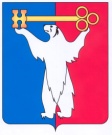 АДМИНИСТРАЦИЯ ГОРОДА НОРИЛЬСКАКРАСНОЯРСКОГО КРАЯПОСТАНОВЛЕНИЕ21.03.2024 				        г. Норильск 				            № 125О внесении изменений в постановление Администрации города Норильска 
от 22.10.2019 № 496В целях приведения отдельных правовых актов Администрации города Норильска в соответствии с требованиями действующего законодательства, 
в соответствии со статьей 9 Федерального закона от 29.12.2012 № 273-ФЗ 
«Об образовании в Российской Федерации», статьей 15 Федерального закона 
от 06.10.2003 № 131-ФЗ «Об общих принципах организации местного самоуправления в Российской Федерации»,ПОСТАНОВЛЯЮ:1. Внести в Административный регламент предоставления муниципальной образовательной организацией, реализующей образовательные программы начального общего, основного общего и среднего общего образования 
на территории муниципального образования город Норильск, муниципальной услуги «Прием заявлений о зачислении в муниципальные образовательные организации муниципального образования город Норильск, реализующие программы общего образования», утвержденный постановлением Администрации города Норильска от 22.10.2019 № 496 (далее – Административный регламент), следующие изменения:1.1. Пункт 2.2 Административного регламента дополнить подпунктом 2.2.11 следующего содержания: «2.2.11. Родители (законные представители), дети которых зарегистрированы органами регистрационного учета по месту жительства или пребывания 
на территории муниципального образования город Норильск, имеющие внеочередное право на получение Услуги Организации, предусмотренное 
в соответствии с пунктом 8 статьи 24 Федерального закона от 27.05.1998 № 76-ФЗ «О статусе военнослужащих», статьей 28.1 Федерального закона от 03.07.2016 
№ 226-ФЗ «О войсках национальной гвардии Российской Федерации».».1.2. Подпункт 2.2.2 пункта 2.2 Административного регламента изложить 
в следующей редакции:«2.2.2. Родители (законные представители), дети которых зарегистрированы органами регистрационного учета по месту жительства или пребывания 
на территории муниципального образования город Норильск, имеющие первоочередное право на получение Услуги Организации, предусмотренное в абзаце втором части 6 статьи 19 Федерального закона от 27.05.1998 № 76-ФЗ «О статусе военнослужащих», частью 6 статьи 46 Федерального закона от 07.02.2011 № 3-ФЗ «О полиции», части 14 статьи 3 Федерального закона от 30.12.2012 № 283-ФЗ 
«О социальных гарантиях сотрудникам некоторых федеральных органов исполнительной власти и внесении изменений в законодательные акты Российской Федерации».».1.3. В пункте 2.2.51 Административного регламента слова «принимающего участие» заменить словами «принимающего (принимавшего) участие (выполнявшего задачи)».1.4. Пункт 2.3 Административного регламента изложить в следующей редакции:«2.3. В первоочередном порядке предоставляются места в Организацию:а) детям, указанным в абзаце втором части 6 статьи 19 Закона Федерального закона от 27.05.1998 № 76-ФЗ «О статусе военнослужащих», по месту жительства их семей;б)	детям, указанным в части 6 статьи 46 Федерального закона от 07.02.2011 
№ 3-ФЗ «О полиции», части 14 статьи 3 Федерального закона от 30.12.2012 
№ 283-ФЗ «О социальных гарантиях сотрудникам некоторых федеральных органов исполнительной власти и внесении изменений в законодательные акты Российской Федерации», по месту жительства их семей.».1.5. Пункт 2.4 Административного регламента изложить в следующей редакции:«2.4. Во внеочередном порядке предоставляются места в Организацию:а) имеющую интернат: детям, указанным в пункте 5 статьи 44 Федерального закона от 17.01.1992 № 2202-I «О прокуратуре Российской Федерации», части 20 статьи 35 Федерального закона от 28.12.2010 № 403-ФЗ «О Следственном комитете Российской Федерации», пункте 3 статьи 19 Закона Российской Федерации 
от 26.06.1992 № 3132-1 «О статусе судей в Российской Федерации»;б) детям, указанным в пункте 8 статьи 24 Федерального закона от 27.05.1998 № 76-ФЗ «О статусе военнослужащих», статье 28.1 Федерального закона 
от 03.07.2016 № 226-ФЗ «О войсках национальной гвардии Российской Федерации», по месту жительства их семей.».1.6. В пункте 10.1 Административного регламента:1.6.1. подпункт 10.1.5 после слов «опеки или попечительства» дополнить словами «, патроната или приема ребенка на воспитание в приемную семью»;1.6.2. подпункт 10.1.7 изложить в следующей редакции:«10.1.7. копии документов, подтверждающих право внеочередного, первоочередного приема на обучение по основным общеобразовательным программам (справку с места работы родителя (ей) (законного (ых) представителя (ей) ребенка, документ, подтверждающий нахождение ребенка на иждивении 
(при необходимости) (при наличии права внеочередного или первоочередного приема на обучение) или, в отношении категории детей, перечисленных в части 6 статьи 86 Закона об образовании, – преимущественного приема на обучение по образовательным программам основного общего и среднего общего образования, интегрированным с дополнительными общеразвивающими программами, имеющими целью подготовку несовершеннолетних граждан к военной или иной государственной службе, в том числе к государственной службе российского казачества;»;1.6.3. подпункт 10.1.101 изложить в следующей редакции:«10.1.101. копию свидетельства о заключении брака, в том числе выданное компетентными органами иностранного государства (при необходимости подтверждения регистрации брака с лицом, принимающим (принимавшим) участие (выполнявшим задачи) в СВО»;1.6.4. дополнить новым подпунктом 10.1.102 следующего содержания:«10.1.102. копию документа (справки), подтверждающего участие (в том числе, выполнение задач) в СВО (в соответствии с пунктом 2.2.51 настоящего Административного регламента)»;1.6.5. подпункт 10.1.102 считать подпунктом 10.1.103.1.7. Абзац первый пункта 10.2 Административного регламента изложить 
в следующей редакции:«10.2. При посещении Организации и (или) очном взаимодействии 
с уполномоченными должностными лицами Организации заявитель предъявляет оригиналы документов, указанных в подпунктах 10.1.2 – 10.1.103 пункта 10.1 настоящего Административного регламента.».1.8. Пункт 11.1 Административного регламента после слов «опеки или попечительства» дополнить словами «, патроната или приема ребенка на воспитание в приемную семью».1.9. В подпункте 28.3.10 пункта 28.3 Административного регламента цифры «10.8» заменить цифрами «10.4».1.10. Приложение № 5 к Административному регламенту дополнить новым пунктом 16 следующего содержания:«16. Федеральный закон от 03.07.2016 № 226-ФЗ «О войсках национальной гвардии Российской Федерации» (Собрание законодательства Российской Федерации, 2016, № 27 (Часть I), ст. 4159; «Российская газета», 2016, № 146);».1.11. Пункты 16 – 27 Приложения № 5 к Административному регламенту считать пунктами 17 – 28 соответственно.2. Опубликовать настоящее постановление в газете «Заполярная правда» 
и разместить его на официальном сайте муниципального образования город Норильск.3. Настоящее постановление вступает в силу после его официального опубликования в газете «Заполярная правда».Глава города Норильска							             Д.В. Карасев